DANCEFall Semester Final ReviewBe able to DEFINE and IDENTIFY the following terms:Demi Plié – half bendGrand Plié – large bendTendu – to stretchDégagé – to disengageEn Croix – in the shape of a crossRelevé – to riseChassé – to chaseSauté – to jumpPassé – to passPirouette – to whirl or spinKnow the feet positions: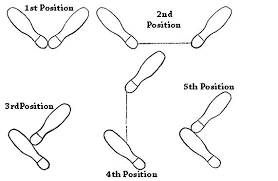 Know the following:The CORE is the most important muscle in a dancer’s body.It is important for dancers to properly stretch and warm up to prevent injuries.Tendu and Dégagé are a brushing action.Tendu stays connected to the floorDégagé disengages with the floorYour heel stays connected to the floor in a Demi PliéYour heel comes off the floor in a Grand Plié in 1st, 4th, and 5th positions.*Be able to talk about how the rehearsal process is important to the success of the performance.